Mersey Park Primary SchoolBe Nice, Work Hard and Never Give Up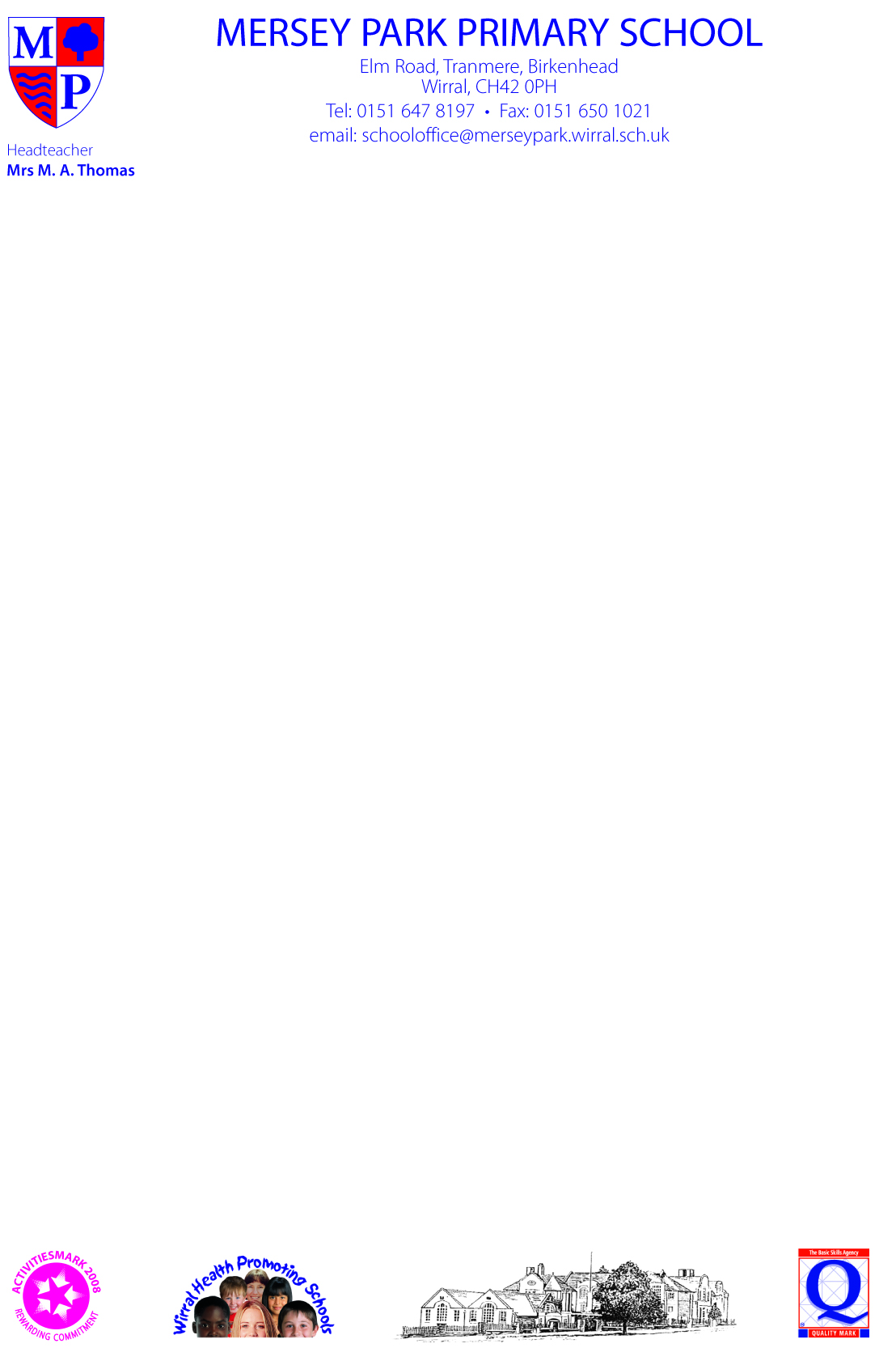 Promoting British ValuesIn 2011, the government defined British Values as democracy, the rule of law, individual liberty and mutual respect and tolerance of different faiths and beliefs.  We promote these values through our own school values, curriculum and enrichment activities.DemocracyDemocracyDemocracyLinks to school values:RespectToleranceResponsibilityWe have an elected School Council.  This is used as an opportunity to promote and teach about democracy and the electoral process. Pupils are encouraged to express their opinions about how policy and procedures are developed in school.During local, national and European elections school hold mock elections including pupils representing different ‘parties’, outlining their policies and a secret ballot.We encourage volunteerism in and out of school.  This includes responsibilities such as the Eco-Council, Play Leaders, Assembly support, Anti-bullying Ambassadors, and also raising money for local and national charities.  Pupils, parents and staff complete questionnaires and responses are made to the views and opinions raised.The beginnings of democracy are taught through historical research of the Ancient Greece civilisation. Pupils are also taught about the organisation of Government and how decisions are made.Democracy is also promoted through additional PSHE lessons, Circle Time, Philosophy for Children work and assemblies.  Children are frequently offered the opportunity to make democratic choices, such as having input into the choices on offer for school dinners.The Anti-Bullying Ambassadors are consulted on the work of the school to prevent and deal with any incidents of bullying.All pupils have chosen a Staff Buddy who they can speak to on any issue that is causing concern.School is involved with the Parliamentary Education Service and pupils participate in an inter-school debate organised by the education representative.Children are taught about the United Nations Convention on the Rights of the Child and learn to respect their rights and the rights of others.We have an elected School Council.  This is used as an opportunity to promote and teach about democracy and the electoral process. Pupils are encouraged to express their opinions about how policy and procedures are developed in school.During local, national and European elections school hold mock elections including pupils representing different ‘parties’, outlining their policies and a secret ballot.We encourage volunteerism in and out of school.  This includes responsibilities such as the Eco-Council, Play Leaders, Assembly support, Anti-bullying Ambassadors, and also raising money for local and national charities.  Pupils, parents and staff complete questionnaires and responses are made to the views and opinions raised.The beginnings of democracy are taught through historical research of the Ancient Greece civilisation. Pupils are also taught about the organisation of Government and how decisions are made.Democracy is also promoted through additional PSHE lessons, Circle Time, Philosophy for Children work and assemblies.  Children are frequently offered the opportunity to make democratic choices, such as having input into the choices on offer for school dinners.The Anti-Bullying Ambassadors are consulted on the work of the school to prevent and deal with any incidents of bullying.All pupils have chosen a Staff Buddy who they can speak to on any issue that is causing concern.School is involved with the Parliamentary Education Service and pupils participate in an inter-school debate organised by the education representative.Children are taught about the United Nations Convention on the Rights of the Child and learn to respect their rights and the rights of others.Convention on the Rights of the Child: Article 12:  Children have the right to say what they think should happen, when adults are making decisions that affect them, and to have their opinions taken into account. Adults are encouraged to listen to the opinions of children and involve them in decision making.We have an elected School Council.  This is used as an opportunity to promote and teach about democracy and the electoral process. Pupils are encouraged to express their opinions about how policy and procedures are developed in school.During local, national and European elections school hold mock elections including pupils representing different ‘parties’, outlining their policies and a secret ballot.We encourage volunteerism in and out of school.  This includes responsibilities such as the Eco-Council, Play Leaders, Assembly support, Anti-bullying Ambassadors, and also raising money for local and national charities.  Pupils, parents and staff complete questionnaires and responses are made to the views and opinions raised.The beginnings of democracy are taught through historical research of the Ancient Greece civilisation. Pupils are also taught about the organisation of Government and how decisions are made.Democracy is also promoted through additional PSHE lessons, Circle Time, Philosophy for Children work and assemblies.  Children are frequently offered the opportunity to make democratic choices, such as having input into the choices on offer for school dinners.The Anti-Bullying Ambassadors are consulted on the work of the school to prevent and deal with any incidents of bullying.All pupils have chosen a Staff Buddy who they can speak to on any issue that is causing concern.School is involved with the Parliamentary Education Service and pupils participate in an inter-school debate organised by the education representative.Children are taught about the United Nations Convention on the Rights of the Child and learn to respect their rights and the rights of others.We have an elected School Council.  This is used as an opportunity to promote and teach about democracy and the electoral process. Pupils are encouraged to express their opinions about how policy and procedures are developed in school.During local, national and European elections school hold mock elections including pupils representing different ‘parties’, outlining their policies and a secret ballot.We encourage volunteerism in and out of school.  This includes responsibilities such as the Eco-Council, Play Leaders, Assembly support, Anti-bullying Ambassadors, and also raising money for local and national charities.  Pupils, parents and staff complete questionnaires and responses are made to the views and opinions raised.The beginnings of democracy are taught through historical research of the Ancient Greece civilisation. Pupils are also taught about the organisation of Government and how decisions are made.Democracy is also promoted through additional PSHE lessons, Circle Time, Philosophy for Children work and assemblies.  Children are frequently offered the opportunity to make democratic choices, such as having input into the choices on offer for school dinners.The Anti-Bullying Ambassadors are consulted on the work of the school to prevent and deal with any incidents of bullying.All pupils have chosen a Staff Buddy who they can speak to on any issue that is causing concern.School is involved with the Parliamentary Education Service and pupils participate in an inter-school debate organised by the education representative.Children are taught about the United Nations Convention on the Rights of the Child and learn to respect their rights and the rights of others.The Rule of LawThe Rule of LawThe Rule of LawLinks to school values:RespectHonestyCourageLinks to school values:RespectHonestyCourageWe have high expectations about pupil conduct and this is reflected in our Behaviour Policy.  There are rewards for exhibiting good and caring behaviour and consistent demonstration of our values is recognised through such things as ‘Star of the Week’, ‘Lunchtime Award’, ‘Play Leader of the Week’ and ‘Good to be Green’ awards.Each class produces their own set of rules to be followed and an Anti-Bullying Charter that everyone signs to show their agreement with its content.Through our school assemblies, circle time and PSHE children are taught how to earn trust and respect and are supported to develop a strong sense of morality; knowing right from wrong and doing the right thing even when it’s difficult.Local organisations, such as the Community Police and NSPCC, visit the school to talk to the children, explaining about their role in society in protecting children.All pupils participate in Drug Education using the Christopher Winter Project materials, which outlines the law in relation to drugs, at an age appropriate level.All staff follow clear Safeguarding policy and procedures and concerns are acted upon in a sensitive and timely manner.Children are taught about the United Nations Convention on the Rights of the Child and learn to respect their rights and the rights of others.Convention on the Rights of the Child: Article 19:  Governments should ensure that children are properly cared for, and protect them from violence, abuse and neglect by their parents, or anyone else who looks after them.Article 37: No one is allowed to punish children in a cruel or harmful way. Children who break the law should not be treated cruelly. Article 40: Children who are accused of breaking the law have the right to legal help and fair treatment in a justice system that respects their rights. Convention on the Rights of the Child: Article 19:  Governments should ensure that children are properly cared for, and protect them from violence, abuse and neglect by their parents, or anyone else who looks after them.Article 37: No one is allowed to punish children in a cruel or harmful way. Children who break the law should not be treated cruelly. Article 40: Children who are accused of breaking the law have the right to legal help and fair treatment in a justice system that respects their rights. We have high expectations about pupil conduct and this is reflected in our Behaviour Policy.  There are rewards for exhibiting good and caring behaviour and consistent demonstration of our values is recognised through such things as ‘Star of the Week’, ‘Lunchtime Award’, ‘Play Leader of the Week’ and ‘Good to be Green’ awards.Each class produces their own set of rules to be followed and an Anti-Bullying Charter that everyone signs to show their agreement with its content.Through our school assemblies, circle time and PSHE children are taught how to earn trust and respect and are supported to develop a strong sense of morality; knowing right from wrong and doing the right thing even when it’s difficult.Local organisations, such as the Community Police and NSPCC, visit the school to talk to the children, explaining about their role in society in protecting children.All pupils participate in Drug Education using the Christopher Winter Project materials, which outlines the law in relation to drugs, at an age appropriate level.All staff follow clear Safeguarding policy and procedures and concerns are acted upon in a sensitive and timely manner.Children are taught about the United Nations Convention on the Rights of the Child and learn to respect their rights and the rights of others.Individual LibertyIndividual LibertyIndividual LibertyLinks to school values:RespectThoughtfulnessToleranceCourageLinks to school values:RespectThoughtfulnessToleranceCourageThrough our school values and the SEAL PSHE programme, children are taught about personal responsibility, choices, ambition and aspiration.  They are encouraged to take opportunities to follow their interests for example in art, drama, music and sport, and achievements in these areas are celebrated in the weekly Awards Assembly.SEAL has specific units relating to individual liberty including ‘Good to Be Me!’Through Philosophy for Children enquiries and Circle Time activities, pupils are encouraged to express their own views and opinions on a wide variety of topics.Children are taught how to keep themselves safe, including e-Safety.  This is done through computing lessons, assemblies, a focussed whole school Safety programme and outside organisations such as the NSPCC, as well as through the PSHE curriculum.Pupils are given choices to select a learning style that is most suited to them, through a variety of curriculum activities.Training is provided for Anti-Bullying Ambassadors who promote the school’s anti-bullying policies and are available to all pupils who require support.School provides pupils with the opportunity to select a staff buddy, who is available for support and advice.School provides a range of extra-curricular clubs to meet the interests of pupils and to provide new opportunities.  These include sporting and creative activities, social groups and support for curriculum areas.School trains Year 6 pupils to be Play Leaders who lead active and inclusive games for younger pupils, during lunchtimes. All pupils have access to a wide range of games equipment for use during lunchtimes.Children are taught about the United Nations Convention on the Rights of the Child and learn to respect their rights and the rights of others.Convention on the Rights of the Child: Article 15:  Children have the right to meet together and to join groups and organisations, as long as this does not stop other people from enjoying their rights.Article 13: Children have the right to get and share information, as long as the information is not damaging to them or others. In exercising the right to freedom of expression, children have the responsibility to also respect the rights, freedoms and reputations of others. The freedom of expression includes the right to share information in any way they choose, including by talking, drawing or writing.Article 31:  All children have a right to relax and play, and to join in a wide range of activities.Convention on the Rights of the Child: Article 15:  Children have the right to meet together and to join groups and organisations, as long as this does not stop other people from enjoying their rights.Article 13: Children have the right to get and share information, as long as the information is not damaging to them or others. In exercising the right to freedom of expression, children have the responsibility to also respect the rights, freedoms and reputations of others. The freedom of expression includes the right to share information in any way they choose, including by talking, drawing or writing.Article 31:  All children have a right to relax and play, and to join in a wide range of activities.Through our school values and the SEAL PSHE programme, children are taught about personal responsibility, choices, ambition and aspiration.  They are encouraged to take opportunities to follow their interests for example in art, drama, music and sport, and achievements in these areas are celebrated in the weekly Awards Assembly.SEAL has specific units relating to individual liberty including ‘Good to Be Me!’Through Philosophy for Children enquiries and Circle Time activities, pupils are encouraged to express their own views and opinions on a wide variety of topics.Children are taught how to keep themselves safe, including e-Safety.  This is done through computing lessons, assemblies, a focussed whole school Safety programme and outside organisations such as the NSPCC, as well as through the PSHE curriculum.Pupils are given choices to select a learning style that is most suited to them, through a variety of curriculum activities.Training is provided for Anti-Bullying Ambassadors who promote the school’s anti-bullying policies and are available to all pupils who require support.School provides pupils with the opportunity to select a staff buddy, who is available for support and advice.School provides a range of extra-curricular clubs to meet the interests of pupils and to provide new opportunities.  These include sporting and creative activities, social groups and support for curriculum areas.School trains Year 6 pupils to be Play Leaders who lead active and inclusive games for younger pupils, during lunchtimes. All pupils have access to a wide range of games equipment for use during lunchtimes.Children are taught about the United Nations Convention on the Rights of the Child and learn to respect their rights and the rights of others.Mutual Respect and Tolerance of Different Faiths and BeliefsMutual Respect and Tolerance of Different Faiths and BeliefsMutual Respect and Tolerance of Different Faiths and BeliefsLinks to school values:RespectToleranceKindnessThoughtfulnessConvention on the Rights of the Child: Article 2:  The Convention applies to everyone.  It does not matter where children live, what language they speak, what their parents do, whether they are boys or girls, what their culture is, whether they have a disability or whether they are rich or poor.  No child should be treated unfairly in nay basis.Article 14:  Children have the right to think and believe what they want, and to practise their religion, as long as they are not stopping other people from enjoying their rights. Parents should guide their children on these matters.Article 30:  Children have a right to learn about and practice their own culture, language and religion, whether these are shared by the majority of people in the country or not.Links to school values:RespectToleranceKindnessThoughtfulnessConvention on the Rights of the Child: Article 2:  The Convention applies to everyone.  It does not matter where children live, what language they speak, what their parents do, whether they are boys or girls, what their culture is, whether they have a disability or whether they are rich or poor.  No child should be treated unfairly in nay basis.Article 14:  Children have the right to think and believe what they want, and to practise their religion, as long as they are not stopping other people from enjoying their rights. Parents should guide their children on these matters.Article 30:  Children have a right to learn about and practice their own culture, language and religion, whether these are shared by the majority of people in the country or not.We have high expectations about pupil conduct and this is reflected in our Behaviour Policy, Equality Policy and Anti-bullying Policy.  Through our school’s values, SEAL scheme, RE Curriculum, PSHE curriculum, Diversity work, Philosophy for Children enquiries and Circle Time activities children are taught to respect each other, to be cooperative and collaborative, be supportive and to look for similarities while being understanding of differences. The SEAL theme of ‘Getting on and Falling Out’ explores these issues well.Mutual respect is also promoted through additional PSHE lessons and assemblies.  A range of specific projects are delivered focusing on helping pupils to understand how they are similar and different to others including Multi-cultural Week, Multi-faith Week, Show Racism the Red Card and Different Families Same Love.Acceptance of different faiths and beliefs is promoted through the Syllabus for Religious Education.  Children learn about different religions, their beliefs, places of worship and festivals.  The children’s work on this subject or whole school learning in assemblies is often displayed in the classrooms or around the school.Visits are made by local religious leaders and children have the opportunity to visit places of worship.School does not tolerate bullying in any form, including racism and homophobia.Children are taught about the United Nations Convention on the Rights of the Child and learn to respect their rights and the rights of others.TermSEAL themeValueWhole School Themes/ActivitiesAutumn 1New BeginningsGetting On and Falling OutKindnessToleranceSchool Values: Be Nice, Work Hard, Never Give UpDemocracy – School Council ElectionsClassroom rulesHealthy Eating WeekHarvest FestivalAutumn 2CourageThoughtfulnessFire SafetyRemembrance DayAnti-Bullying Week (Cyberbullying)Drugs Education – Christopher Winter ProjectSpring 1Going for GoalsAnti-BullyingHopeForgivenessChinese New YearSpring 2Good to Be MeHonestyLibertyMulti-Cultural WeekSummer 1ResponsibilityPerseveranceAnti-Bullying WeekMulti-Faith WeekDemocracy – Mock electionsSummer 2Relationships ChangesRespectPatienceWinning and LosingRSE - Christopher Winter ProjectDiversityMoving On